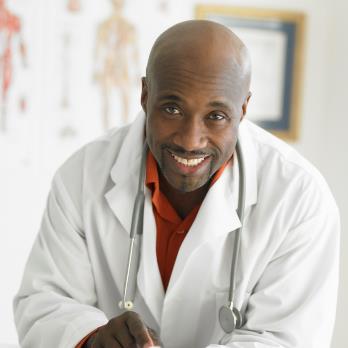 Hariss sajjadhttps://www.northchaddertonschool.co.uk/Hsajjad286@northchadderton.oldham.sch.ukfootballgoing out with friendsbasketballNorth Chadderton School2015-2020English language 7Maths 7English literature 7Science 7History 5Psychology 4Computer science 5Business 6North Chadderton sixth form 2020-2022Currently still studying A levels.Horton mill primary School - teaching assistant2019-2019I helped younger children in the reception year with their work and assisted them and the teachers with anything they needed me to do. This helped me develop my social skills, in particular team work, as I worked along side another teacher. Also it taught me to be patient as younger children could be more needy and require more time to explain or help them with certain tasks.